1. ZAKRES ŚWIADCZONYCH  USŁUGUsługa umożliwia wydzierżawienie terenów: - na cele rolne,- pod garaże,- pod działalność oświatową ,badawczo-naukową,- na cele składowo-magazynowe,- na cele rekreacyjno-sportowe,- na cele przemysłowe,- w celu posadowienia kontenerów na zbiórkę odzieży używanej,- pod budownictwo mieszkaniowe,- zieleni,- pod zaplecze budowy,- pod urządzenia infrastruktury technicznej,- pod urządzenia rozrywkowe,- na imprezy widowiskowe i rozrywkowe,- na postawienie stoiska.2. WYMAGANE DOKUMENTY DO ZAŁATWIENIA SPRAWYWniosek o wydzierżawienie nieruchomości gminnej.Dowód osobisty do wglądu.3. ZŁOŻENIE WNIOSKU DROGĄ ELEKTRONICZNĄ – TAKePUAP:/ugmalechowo/skrytka 4. OPŁATYNie podlega opłacie skarbowej.5. MIEJSCE ZŁOŻENIA DOKUMENTU Urząd Gminy Malechowo
Malechowo 22A 76-142 Malechowo
Sekretariat 6. OSOBY DO KONTAKTUPracownik ds. Mienia Komunalnegoinsp. Anna ŻurowskaReferat Gospodarki KomunalnejTel. (94) 314 05 90pok. 2097. SPOSÓB I TERMIN ZAŁATWIENIA Odpowiedź o sposobie realizacji wniosku w terminie 30 dni.Po złożeniu wniosku i stwierdzenia możliwości wydzierżawienia gruntu sporządza się i podaje do publicznej wiadomości wykaz nieruchomości przeznaczonych do dzierżawy. Niniejszy wykaz wywiesza się na okres 21 dni w siedzibie tut. Urzędu, a ponadto informacje o wywieszeniu tego wykazu podaje się do publicznej wiadomości przez ogłoszenie w prasie lokalnej oraz w sposób zwyczajowo przyjęty, tj. przez przekazanie sołtysom. Po tym okresie przygotowana zostaje umowa dzierżawy.
W przypadku więcej niż jednego wniosku ogłasza się przetarg na wydzierżawienie nieruchomości.8. TRYB ODWOŁAWCZY  Nie przysługuje.9. PODSTAWA PRAWNA Ustawa o gospodarce nieruchomościami z dnia 21 sierpnia 1997r.  (Dz. U. z 2018r, poz. 2204 ze zm.),Ustawa o samorządzie gminnym z dnia 8 marca 1990r.  (Dz. U. z 2018r, poz. 994 ze zm.),Ustawa z dnia 23 kwietnia 1964 roku - Kodeks cywilny (Dz. U. z 2018r., poz. 1025 ze zm.).10. UWAGIStawki za dzierżawę gruntów zgodne z obowiązującym w danym roku Zarządzeniem Wójta Gminy Malechowo w sprawie ustalenia minimalnych stawek czynszu za dzierżawę gruntów oraz minimalnych stawek czynszu za najem lokali użytkowych i garaży, stanowiących własność Gminy Malechowo.Spory wynikłe z umowy rozstrzyga Sąd Właściwy dla siedziby Wydzierżawiającego.11. METRYKA KARTYKARTA  USŁUGI  URZĄD GMINY MALECHOWO ; MALECHOWO 22A ; 76-142 MALECHOWOTel. (94) 3184-213, 214, 092; Fax. (94) 3184-305Strona internetowa: www.malechowo.pl  ;   Strona BIP: http://ug.malechowo.ibip.plKARTA  USŁUGI  URZĄD GMINY MALECHOWO ; MALECHOWO 22A ; 76-142 MALECHOWOTel. (94) 3184-213, 214, 092; Fax. (94) 3184-305Strona internetowa: www.malechowo.pl  ;   Strona BIP: http://ug.malechowo.ibip.plKARTA  USŁUGI  URZĄD GMINY MALECHOWO ; MALECHOWO 22A ; 76-142 MALECHOWOTel. (94) 3184-213, 214, 092; Fax. (94) 3184-305Strona internetowa: www.malechowo.pl  ;   Strona BIP: http://ug.malechowo.ibip.pl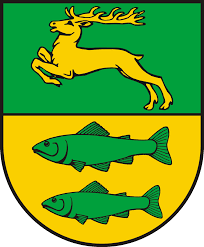 WYDZIERŻAWIANIE NIERUCHOMOŚCI GMINNYCH NA CZAS OZNACZONY DO 3 LATNr karty: RGK.I-1z dnia 29.12.2017r.AKTUALIZACJA z dnia 28.01.2019r.WyszczególnienieImię  i nazwiskoImię  i nazwiskoDataOpracował/a:Anna ŻurowskaAnna Żurowska28.01.2019r.Zaakceptował/a:Artur GuzArtur Guz28.01.2019r.Zatwierdził/a:Halina SkazaHalina Skaza28.01.2019r.Osoba odpowiedzialna z aktualizację kartyAnna Żurowska28.01.2019r.28.01.2019r.